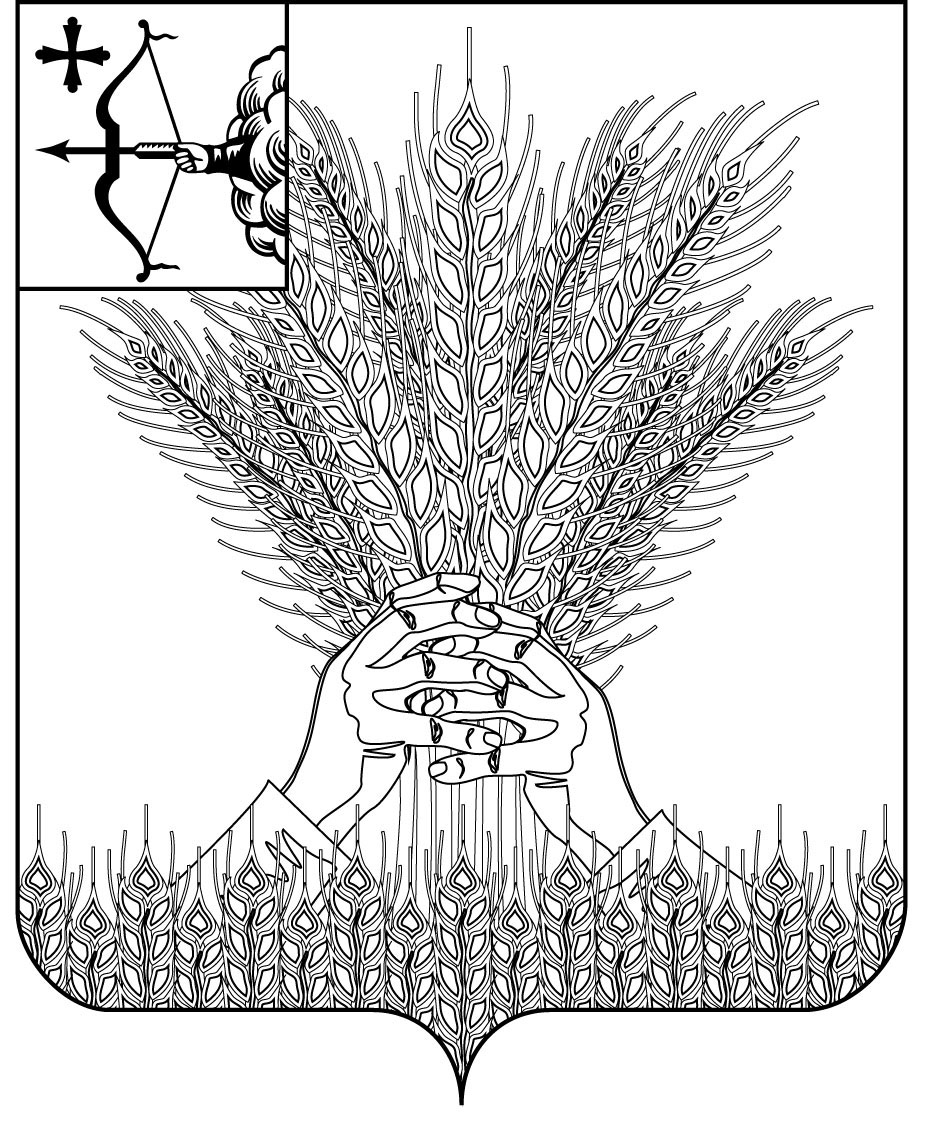 РОССИЙСКАЯ ФЕДЕРАЦИЯДУМА КИКНУРСКОГО МУНИЦИПАЛЬНОГО ОКРУГАКИРОВСКОЙ ОБЛАСТИ первого созываРЕШЕНИЕ      24.05.2021                                                                                      № 10-112пгт КикнурО награждении Благодарственным письмом Думы Кикнурского муниципального округа Кировской областиВ соответствии с решением Думы Кикнурского муниципального округа «Об утверждении Положения о Почётной грамоте и Благодарственном письме Думы Кикнурского муниципального округа», утверждённым 25.02.2021 № 9-94, решением Совета Думы 17.05.2021 года, Дума Кикнурского муниципального округа РЕШИЛА:1. Наградить Благодарственным письмом Думы Кикнурского муниципального округа за многолетний добросовестный труд по организации библиотечкого обслуживания населения и в связи со 150 летним юбилеем Кикнурского центральной бибилиотеки –Тюльканову Твтьяну Васильевну директора МКУ «Кикнурская ЦБС».2. Наградить Благодарственным письмом Думы Кикнурского муниципального округа за многолетний добросовестный труд по организации библиотечкого обслуживания населения и в связи со 150 летним юбилеем Кикнурского центральной бибилиотеки –Дербеневу Алевтину Алексеевну библиотекаря МКУ «Кикнурская ЦБС».3. Факт награждения Благодарственным письмом Думы Кикнурского муниципального округа Кировской области занести в трудовую книжку.Председатель Думы  Кикнурского муниципального округа 	       В.Н. СычевПОДГОТОВЛЕНО  СОГЛАСОВАНО	выпискаРОССИЙСКАЯ ФЕДЕРАЦИЯДУМА КИКНУРСКОГО МУНИЦИПАЛЬНОГО ОКРУГАКИРОВСКОЙ ОБЛАСТИ первого созываРЕШЕНИЕ      24.05.2021                                                                                  № 10-112пгт КикнурО награждении Благодарственным письмом Думы Кикнурского муниципального округа Кировской областиВ соответствии с решением Думы Кикнурского муниципального округа «Об утверждении Положения о Почётной грамоте и Благодарственном письме Думы Кикнурского муниципального округа», утверждённым 25.02.2021 № 9-94, решением Совета Думы 17.05.2021 года, Дума Кикнурского муниципального округа РЕШИЛА:1. Наградить Благодарственным письмом Думы Кикнурского муниципального округа за многолетний добросовестный труд по организации библиотечкого обслуживания населения и в связи со 150 летним юбилеем Кикнурского центральной бибилиотеки –Тюльканову Твтьяну Васильевну директора МКУ «Кикнурская ЦБС».3. Факт награждения Благодарственным письмом Думы Кикнурского муниципального округа Кировской области занести в трудовую книжку.Председатель Думы  Кикнурского муниципального округа        В.Н. Сычев	выпискаРОССИЙСКАЯ ФЕДЕРАЦИЯДУМА КИКНУРСКОГО МУНИЦИПАЛЬНОГО ОКРУГАКИРОВСКОЙ ОБЛАСТИ первого созываРЕШЕНИЕ24.05.2021                                                                                  № 10-112             пгт КикнурО награждении Благодарственным письмом Думы Кикнурского муниципального округа Кировской областиВ соответствии с решением Думы Кикнурского муниципального округа «Об утверждении Положения о Почётной грамоте и Благодарственном письме Думы Кикнурского муниципального округа», утверждённым 25.02.2021 № 9-94, решением Совета Думы 17.05.2021 года, Дума Кикнурского муниципального округа РЕШИЛА:2. Наградить Благодарственным письмом Думы Кикнурского муниципального округа за многолетний добросовестный труд по организации библиотечкого обслуживания населения и в связи со 150 летним юбилеем Кикнурского центральной бибилиотеки –Дербеневу Алевтину Алексеевну библиотекаря МКУ «Кикнурская ЦБС».3. Факт награждения Благодарственным письмом Думы Кикнурского муниципального округа Кировской области занести в трудовую книжку.Председатель Думы  Кикнурского муниципального округа        В.Н. СычевЗаведующий отделомпо организационно-правовым и кадровым вопросам                Т.В. ВагановаКонсультант – юрист отдела по организационно-правовым и кадровым вопросам             Консультант – юрист отдела по организационно-правовым и кадровым вопросам              С. В. Рычкова С. В. Рычкова